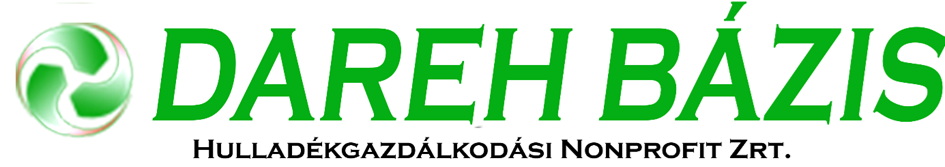 RENDKÍVÜLI KÖZLEMÉNYTájékoztatjuk a Lakosságot, hogy a DAREH BÁZIS Nonprofit Zrt. 2021. június 28. napjától (hétfő) visszavonásig, a hőségre való tekintettel 04:00 órától kezdi el a településeken a hulladék begyűjtését.Kérjük, hogy a hulladékot – a gyűjtési napot megelőző este helyezzék ki az ingatlan elé. Megértésüket köszönjük!DAREH BÁZIS Nonprofit Zrt. 